ELECTIONS CST								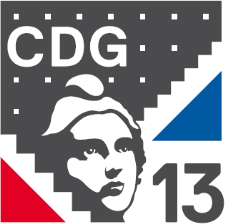 ELECTION AU COMITE SOCIAL TERRITORIALSCRUTIN DU 8 DECEMBRE 2022VOTES PAR CORRESPONDANCEEn votre qualité d’agent territorial, vous êtes appelé à participer à l’élection de vos représentants au comité technique.Cette instance a pour vocation d’émettre des avis sur toute question relative à l’organisation et aux conditions générales de fonctionnement des collectivités, aux programmes de modernisation des méthodes de travail, (aux problèmes d’hygiène et de sécurité), etc…La participation à ce scrutin revêt donc un intérêt particulier en ce sens qu’il vous permet, par l’intermédiaire de vos représentants, d’être associé à l’élaboration et à l’examen de vos conditions générales de travail.Votre employeur vient de vous remettre votre matériel de vote. Vous êtes en possession :- d’une enveloppe blanche, au recto de laquelle est imprimée l’adresse du comité social et comprenant au verso, selon le cas :un cadre pré-imprimé à remplir.Une étiquette comportant des renseignements vous concernant à vérifier et à signer.- d’une enveloppe en couleur et de petit format,- des bulletins de vote, sur papier blanc, comportant les listes présentées par les organisations syndicales,- des professions de foi, émanant de chacune d’elles.Pour participer au vote, il convient :- de placer le bulletin de votre choix dans la petite enveloppe de couleur (attention de ne pas mettre la profession de foi, de ne pas ajouter ou rayer des noms ; à défaut, votre vote serait nul).- de glisser cette enveloppe de couleur dans la blanche imprimée à l’adresse du comité social,- d’indiquer obligatoirement vos nom, prénom, grade, en caractère d’imprimerie, au verso de l’enveloppe extérieure (blanche) dans le cadre pré-imprimé, sans oublier de signer à l’emplacement prévu à cet effet, faute de quoi votre vote serait nul.ou selon le cas :de vérifier les renseignements figurant au verso de l’enveloppe extérieure et de signer à l’emplacement prévu à cet effet, faute de quoi votre vote serait nul.- de poster cette enveloppe (il est inutile de la timbrer).      ATTENTIONLes enveloppes doivent impérativement être adressées par la poste. Un dépôt dans les locaux administratifs ne permettrait pas la prise en compte de votre vote.Il conviendra d’être vigilant sur les dates car toutes les enveloppes doivent être parvenues au siège du bureau central de vote pour le 8 décembre 2022 à …..heures, date et heure de clôture du scrutin.